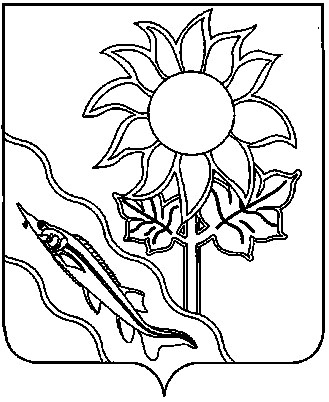 АДМИНИСТРАЦИЯ АЛЕКСАНДРОВСКОГО СЕЛЬСКОГО ПОСЕЛЕНИЯ ЕЙСКОГО РАЙОНАП О С Т А Н О В Л Е Н И Ес. АлександровкаО присвоении  адреса  земельным участкам, расположенным в хуторе Зеленая Роща, образованным в результате разделаВ соответствии с Федеральным законом от 6 октября 2003 года                № 131-ФЗ «Об общих принципах организации местного самоуправления в Российской Федерации», постановлением Правительства Российской Федерации от 19 ноября 2014 года № 1221 «Об утверждении Правил присвоения, изменения и аннулирования адресов», постановлением администрации Александровского сельского поселения Ейского района от             23 июня 2022 года № 76 «Об утверждении административного регламента предоставления администрацией Александровского сельского поселения Ейского района муниципальной услуги  «Присвоение и аннулирование адресов», на основании пункта 27 статьи 8 Устава Александровского сельского поселения Ейского района, в связи  с разделом земельного участка,  площадью 1215кв.м., с кадастровым номером 23:08:0302002:696, расположенного по адресу: Российская Федерация, Краснодарский край, Ейский район, Александровский сельский округ, хутор Зеленая Роща, улица Железнодорожная,60  на два  отдельных земельных  участка                                             п о с т а н о в л я ю:        1.Земельному участку, площадью 715кв. м., с кадастровым номером 23:08:0302002:1068,  присвоить адрес: Российская Федерация, Краснодарский край, Ейский  муниципальный район, Александровское сельское поселение, хутор Зеленая Роща, улица Железнодорожная, земельный участок 60.        2.Земельному участку, площадью 500кв.м., с кадастровым номером 23:08:0302002:1069, местоположение установлено относительно ориентира: ориентир улица Октябрьская, хутор Зеленая Роща, по документам  Росреестра обозначенный хутор Зеленая Роща, улица Железнодорожная,  присвоить адрес: Российская Федерация, Краснодарский край, Ейский  муниципальный район, Александровское сельское поселение, хутор Зеленая Роща, улица Октябрьская, земельный участок 10.3.Начальнику финансового отдела администрации Александровского сельского поселения Ейского района Н.Н.Прадун обеспечить передачу документов в электронном виде   в Федеральную информационную адресную систему в рамках осуществления информационного взаимодействия при ведении государственного кадастра недвижимости.        4. Постановление вступает в силу со дня его подписания. Глава Александровского сельского поселения Ейского района                                                               С.А.Щегольковаот29.09.2023 г.№102